INDICAÇÃO Nº           / 2020Assunto: Solicita travessia elevada na Av. Estados Unidos – Jardim das Nações.Senhor Presidente,INDICO ao Sr. Prefeito Municipal, nos termos do Regimento Interno desta Casa de Leis, que se digne V. Ex.ª determinar à Secretaria de Obras e Serviços Públicos, através do Departamento de nTrânsito, que providencie travessia elevada na Av. Estados Unidos, no cruzamento das Ruas Canadá e França – Jardim das Nações.SALA DAS SESSÕES, 30 de setembro de 2020.LEILA BEDANIVereadora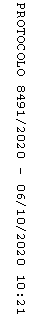 